Отзыв о поездке в ТРЦ СБС на весенних каникулах в 6 «Г» классе.Вот и пришли долгожданные весенние каникулы! Каникулы – это возможность отдохнуть от уроков, домашних заданий, от трудной третьей четверти.Традиционно в дни каникул педагогическим коллективом школы были запланированы мероприятия разной направленности с учётом интересов обучающихся. Мы с учащимися 6 «Г» класса запланировали поездку в торгово-развлекательный центр.Целью данного мероприятия стало: формирование навыков общения,культуры поведения в общественных местах, сплочение классного коллектива. 23 марта 25 ребят с классным руководителем отправились в поездку. 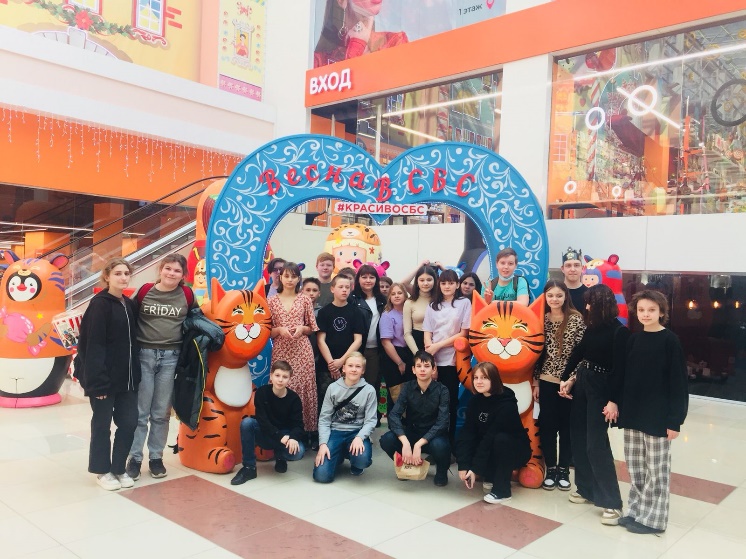 Посетили кинотеатр: с большим удовольствием посмотрели фильм «Анчартед». 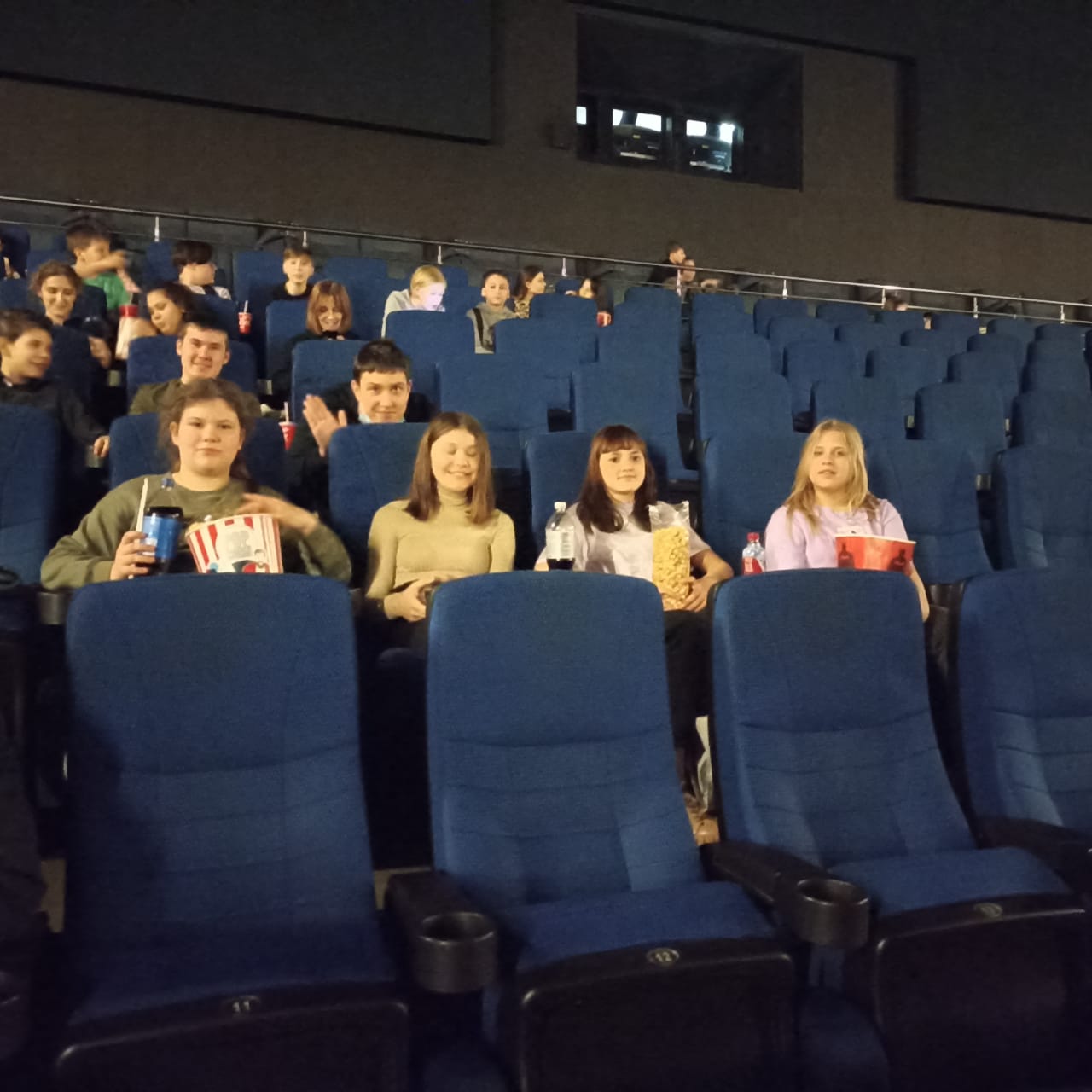 Далее, после фильма, посетили боулинг.Ребята очень весело провели время , играя в старую, но от этого не менее интересную игру — боулинг.  Они играли, стараясь набрать как можно больше очков. Были даже те, кто смог выбить страйк.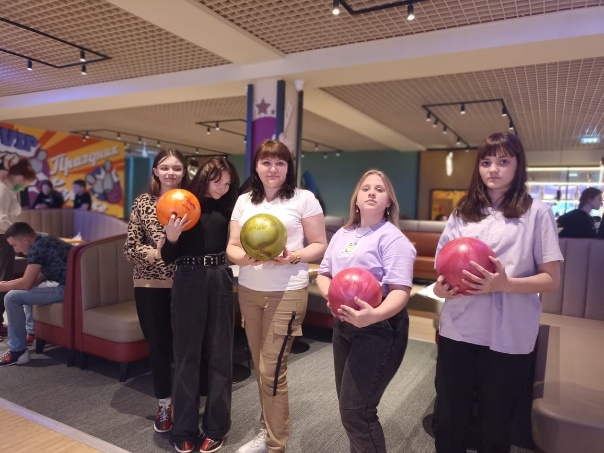 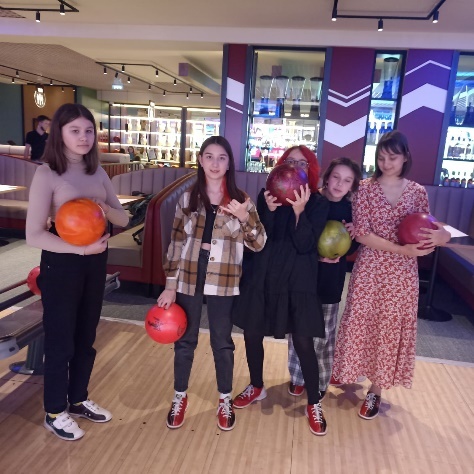 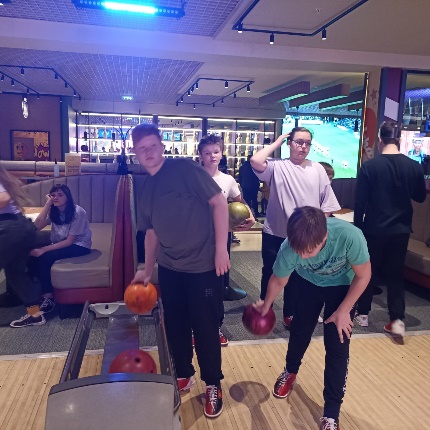 День был насыщенный. Дети отдохнули повеселились и с хорошим настроением возвратились домой. Самое главное — эта поездка не только подняла настроение, а более сплотила наш класс.Классный руководитель 6 «Г» 							О.Д. Бруяка